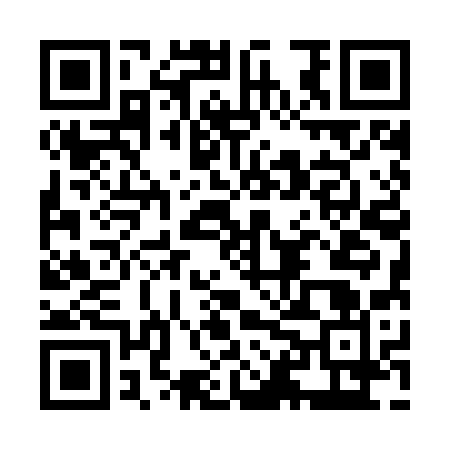 Ramadan times for Atholville, New Brunswick, CanadaMon 11 Mar 2024 - Wed 10 Apr 2024High Latitude Method: Angle Based RulePrayer Calculation Method: Islamic Society of North AmericaAsar Calculation Method: HanafiPrayer times provided by https://www.salahtimes.comDateDayFajrSuhurSunriseDhuhrAsrIftarMaghribIsha11Mon6:226:227:471:375:357:277:278:5212Tue6:206:207:451:365:377:297:298:5413Wed6:186:187:431:365:387:307:308:5614Thu6:166:167:411:365:397:327:328:5715Fri6:146:147:391:365:407:337:338:5916Sat6:116:117:371:355:417:357:359:0017Sun6:096:097:351:355:437:367:369:0218Mon6:076:077:331:355:447:387:389:0319Tue6:056:057:311:345:457:397:399:0520Wed6:036:037:291:345:467:407:409:0721Thu6:016:017:271:345:477:427:429:0822Fri5:585:587:251:345:487:437:439:1023Sat5:565:567:231:335:507:457:459:1124Sun5:545:547:201:335:517:467:469:1325Mon5:525:527:181:335:527:487:489:1526Tue5:495:497:161:325:537:497:499:1627Wed5:475:477:141:325:547:517:519:1828Thu5:455:457:121:325:557:527:529:2029Fri5:425:427:101:315:567:547:549:2230Sat5:405:407:081:315:577:557:559:2331Sun5:385:387:061:315:587:567:569:251Mon5:365:367:041:315:597:587:589:272Tue5:335:337:021:306:007:597:599:283Wed5:315:317:001:306:018:018:019:304Thu5:295:296:581:306:028:028:029:325Fri5:265:266:561:296:038:048:049:346Sat5:245:246:541:296:048:058:059:357Sun5:225:226:521:296:058:068:069:378Mon5:195:196:501:296:068:088:089:399Tue5:175:176:481:286:078:098:099:4110Wed5:145:146:461:286:088:118:119:43